એકંદર પરિણામોગ્રેડ 3 ગણિતની કળા વિદ્યાર્થીઓને 8 આવશ્યક તત્વો સાથે સંબંધિત 40 કૌશલ્યોમાં તેમની સિદ્ધિ દર્શાવવાની મંજૂરી આપે છે. [વિદ્યાર્થીનું નામ] એ સ્પ્રિંગ 2023 દરમિયાન 40 કૌશલ્યોમાંથી __ માં નિપુણતા પ્રાપ્ત કરી છે. એકંદરે, ગણિતમાં [વિદ્યાર્થીનું નામ] ની નિપુણતા ચાર પર્ફોમન્સ શ્રેણીઓની ____ માં આવી: ____. [વિદ્યાર્થીનું નામ] માં જે વિશિષ્ટ કૌશલ્યોમાં નિપુણતા છે અને જેમાં નિપુણતા નથી તે [વિદ્યાર્થીના નામ] ની લર્નિંગ પ્રોફાઇલમાં મળી શકે છે.ઉભરતા	લક્ષ્યની નજીકલક્ષ્ય પર	આગળ પડતાંવિસ્તારબાર આલેખ વિસ્તાર દ્વારા નિપુણતા પ્રાપ્ત કરેલ કુશળતાના ટકાનો સારાંશ આપે છે. ધોરણ દીઠ વિવિધ સ્તરો પર સામગ્રીની ઉપલબ્ધતાને કારણે તમામ વિદ્યાર્થીઓ તમામ કૌશલ્યોની પરીક્ષા આપતા નથી.M.C1.1: સંખ્યાના માળખાને સમજો (ગણતરી, સ્થાન મૂલ્ય, અપૂર્ણાંક)__%10 કૌશલ્યોમાંથી _ માં નિપુણM.C1.3: સરળ અંકગણિત પદ્ધતિનો ઉપયોગ કરીને ચોક્કસ અને અસરકારક રીતે ગણતરી કરો__%5 કૌશલ્યોમાંથી _ માં નિપુણ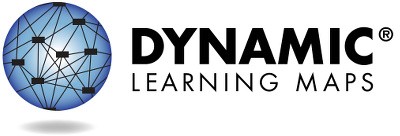 2 માંથી પૃષ્ઠ 1સંસાધનો સહિત વધુ માહિતી માટે, કૃપા કરીને https://dynamiclearningmaps.org/states ની મુલાકાત લો.યુનિવર્સિટી ઓફ કેન્સાસ. સર્વહક સ્વાધીન. માત્ર શૈક્ષણિક હેતુઓ માટે. પરવાનગી વિના વાણિજ્યિક અથવા અન્ય હેતુઓ માટે ઉપયોગ કરી શકાશે નહીં. “Dynamic Learning Maps” એ યુનિવર્સિટી ઓફ કેન્સાસનો ટ્રેડમાર્ક છે.પર્ફોમન્સ પ્રોફાઇલ, ચાલુM.C2.2: વિસ્તાર, પરિમિતિ અને ઘનતા સાથે સંકળાયેલા કોયડાઓ ઉકેલોM.C3.2: ડેટા ડિસ્પ્લેની રજૂઆત કરો અને અર્થઘટન કરો__%5 કૌશલ્યોમાંથી _ માં નિપુણ___%5 કૌશલ્યોમાંથી _ માં નિપુણM.C3.1: માપનના સિદ્ધાંતો અને માપના એકમોને સમજો અને તેનો ઉપયોગ કરોM.C4.1: કોયડાઓ ઉકેલવા માટે ઓપરેશન્સ અને મોડલ્સનો ઉપયોગ કરો__%5 કૌશલ્યોમાંથી _ માં નિપુણ____%5 કૌશલ્યોમાંથી _ માં નિપુણM.C4.2: પેટર્ન અને કાર્યાત્મક વિચારસરણીને સમજો__%5 કૌશલ્યોમાંથી _ માં નિપુણ    +આ વિસ્તારમાં કોઈ તત્વોનું મૂલ્યાંકન કરવામાં આવ્યું નથી.ક્ષેત્ર બનાવતા દરેક આવશ્યક તત્વોમાં [વિદ્યાર્થીનું નામ] ના પર્ફોમન્સ વિશે વધુ માહિતી લર્નિંગ પ્રોફાઇલમાં આપેલ છે.સંસાધનો સહિત વધુ માહિતી માટે, કૃપા કરીને https://dynamiclearningmaps.org/states ની મુલાકાત લો.             2 માંથી પૃષ્ઠ 23જાગ્રેડની ગણિતના આવશ્યક તત્વોમાં [વિદ્યાર્થીનું નામ] ના પર્ફોમન્સનો સારાંશ નીચે આપેલ છે. આ માહિતી [વિદ્યાર્થીનું નામ] ની સ્પ્રિંગ 2023 દરમિયાન લેવાયેલ તમામ DLM પરીક્ષાઓ પર આધારિત છે. [વિદ્યાર્થીના નામ] નું મૂલ્યાંકન 8 આવશ્યક તત્વોમાંથી __ અને 3જાગ્રેડમાં અપેક્ષિત 7 ક્ષેત્રોમાંથી ___ પર કરવામાં આવ્યું હતું.મૂલ્યાંકન દરમિયાન જે તે સ્તરની નિપુણતાનું પ્રદર્શન કરવાથી આવશ્યક તત્વમાંના તમામ અગાઉના સ્તરોની નિપુણતા ધારવામાં આવે છે. આ કોષ્ટક વર્ણન કરે છે કે તમારા બાળકે મૂલ્યાંકનમાં કયા કૌશલ્યોનું પ્રદર્શન કર્યું અને તે કૌશલ્યો ગ્રેડ સ્તરની અપેક્ષાઓ સાથે કેવી રીતે સરખાવાશે.આ વર્ષે નિપુણતા મેળવેલ સ્તરોઆ આવશ્યક તત્વ પર નિપુણતાની કોઈ સાબિતી નથીઆવશ્યક તત્વ ચકાસાયેલ નથી2 માંથી પૃષ્ઠ 1આ રિપોર્ટનો હેતુ સૂચનાત્મક આયોજન પ્રક્રિયામાં પુરાવાના એક સ્ત્રોત તરીકેનો છે. પરિણામો ફક્ત વર્ષના અંતના સ્પ્રિંગ મૂલ્યાંકનમાં આપેલ આઇટમના પ્રતિસાદો પર આધારિત છે. તમારું બાળક દરેક સેટિંગ્સમાં જ્ઞાન અને કૌશલ્યને અલગ રીતે દર્શાવી શકે છે તેથી, અહીં દર્શાવેલ અંદાજિત નિપુણતાના પરિણામો તમારું બાળક શું જાણે છે અને શું કરી શકે છે તેને સંપૂર્ણ રજૂ કરી શકશે નહીં.સંસાધનો સહિત વધુ માહિતી માટે, કૃપા કરીને https://dynamiclearningmaps.org/states ની મુલાકાત લો. યુનિવર્સિટી ઓફ કેન્સાસ. સર્વહક સ્વાધીન. માત્ર શૈક્ષણિક હેતુઓ માટે. પરવાનગી વિના વાણિજ્યિક અથવા અન્ય હેતુઓ માટે ઉપયોગ કરી શકાશે નહીં. “Dynamic Learning Maps” એ યુનિવર્સિટી ઓફ કેન્સાસનો ટ્રેડમાર્ક છે.આ વર્ષે નિપુણતા મેળવેલ સ્તરોઆ આવશ્યક તત્વ પર નિપુણતાની કોઈ સાબિતી નથીઆવશ્યક તત્વ ચકાસાયેલ નથી2 માંથી પૃષ્ઠ 2સંસાધનો સહિત વધુ માહિતી માટે, કૃપા કરીને https://dynamiclearningmaps.org/states ની મુલાકાત લો.અંદાજિત નિપુણતા સ્તરઅંદાજિત નિપુણતા સ્તરઅંદાજિત નિપુણતા સ્તરઅંદાજિત નિપુણતા સ્તરઅંદાજિત નિપુણતા સ્તરઅંદાજિત નિપુણતા સ્તરઅંદાજિત નિપુણતા સ્તરવિસ્તારઆવશ્યક તત્વો1234 (લક્ષ્ય)5M.C1.1M.EE.3.NBT.2અલગતાને ઓળખો, સમૂહને ઓળખોએકમને ઓળખો, દસને 10 વસ્તુઓના જૂથ તરીકે ઓળખોદસ અને એકમને ઓળખીને સંખ્યાઓ ગોઠવોએકમ અને દસ માટે સ્થાન મૂલ્યને જાણોરાઉન્ડિંગ અને સ્થાન મૂલ્યને સંબંધિત કરો, સંખ્યાઓની તુલના કરોM.C1.1M.EE.3.NBT.3પહેલા કે પછી ઓળખોસંખ્યાના ક્રમની પેટર્ન સમજાવો30 સુધી ગણતરી કરો; વસ્તુઓનો ઉપયોગ કરીને 30 સુધી ગણતરી કરોગણતરીને 10s સુધી અવગણોપુનરાવર્તિત સરવાળા અને/અથવા પૈસાનો ઉપયોગ કરીને ગણતરીને 10's સુધી અવગણોM.C1.3M.EE.3.OA.4અલગતાને ઓળખો, સમૂહને ઓળખોસંયોજન અને વિભાજન સમૂહ; સરવાળા અને બાદબાકીનો ખ્યાલ દર્શાવોસરવાળા, બાદબાકી, બરાબરના ચિહ્નો જાણો; સરવાળા અને બાદબાકીને ફરીથી પ્રસ્તુત કરોસરવાળા અને બાદબાકીના અજ્ઞાત સમીકરણો નક્કી કરોઅજ્ઞાત સાથે સરવાળા અને બાદબાકીની શબ્દ કોયડો ઉકેલોM.C2.2M.EE.3.G.2આપેલ એકમની સંપૂર્ણતા, આંશિક-સંપૂર્ણ સંબંધને ઓળખોવિભાજન બે અથવા વધુ ભાગોમાં આકાર આપે છેમોડેલના સમાન ભાગો; વિભાજન વર્તુળો અને લંબચોરસસમાન ભાગોમાં વિભાજન આકારક્ષેત્ર મોડેલ પર અડધા, ત્રીજા, ચોથા અને દસમા ભાગને ઓળખોઅંદાજિત નિપુણતા સ્તરઅંદાજિત નિપુણતા સ્તરઅંદાજિત નિપુણતા સ્તરઅંદાજિત નિપુણતા સ્તરઅંદાજિત નિપુણતા સ્તરઅંદાજિત નિપુણતા સ્તરઅંદાજિત નિપુણતા સ્તરવિસ્તારઆવશ્યક તત્વો1234 (લક્ષ્ય)5M.C3.1M.EE.3.MD.4વિશેષતા મૂલ્યોને ઓળખોબે વસ્તુઓની લંબાઈની તુલના કરોઅનૌપચારિક એકમોનો ઉપયોગ કરીને લંબાઈ અથવા અંતર માપોવસ્તુની લંબાઈને ઇંચ અથવા ફૂટમાં માપોબે અથવા વધુ વસ્તુઓની લંબાઈની તુલના કરોM.C3.2M.EE.3.MD.3વિશેષતા મૂલ્યોને ઓળખો; વસ્તુઓને જોડીમાં ગોઠવોવિશેષતા દ્વારા વસ્તુઓનું વર્ગીકરણ કરો અને ક્રમબધ્ધ કરોબાર અને ચિત્ર ગ્રાફના માળખાને ઓળખો અને તેનું અર્થઘટન કરોપ્રશ્નોના જવાબ આપવા માટે બાર અને ચિત્ર ગ્રાફનો ઉપયોગ કરોબાર અથવા ચિત્ર ગ્રાફ પરની માહિતીનું અર્થઘટન કરોM.C4.1M.EE.3.OA.1-2અલગતા, સમૂહ અને પેટાસમૂહને ઓળખોસમૂહો જોડો; સરવાળાની વિભાવના દર્શાવોસમીકરણો અને મોડેલો સાથે પુનરાવર્તિત સરવાળાને પ્રસ્તુત કરોપુનરાવર્તિત સરવાળાના કોયડાઓ હલ કરોગુણાકારની વિભાવના દર્શાવોM.C4.2M.EE.3.OA.9સમાન વસ્તુઓ હોય તે અને અલગ અલગ વસ્તુઓને ઓળખોવસ્તુઓનો ક્રમ; વસ્તુઓનું વર્ગીકરણ કરો; વિપરીત વસ્તુઓપ્રકૃતિ અને રોજિંદા જીવનમાં પેટર્નને ઓળખોપ્રતીકાત્મક પેટર્નને ઓળખો જે પુનરાવર્તિત થાય છે અથવા વધે છેપેટર્નનો નિયમ નિર્ધારિત કરો; પેટર્ન નિયમ લાગુ કરીને પેટર્ન વિસ્તૃત કરો